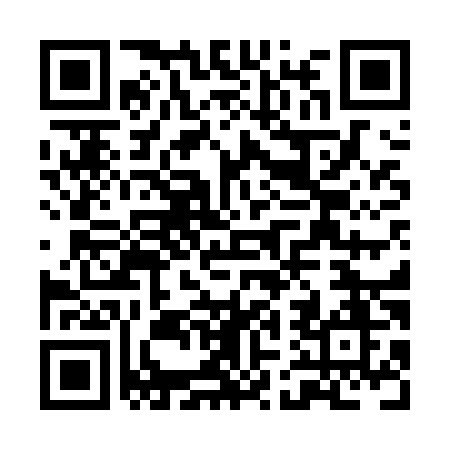 Prayer times for Clarenville South, Newfoundland and Labrador, CanadaWed 1 May 2024 - Fri 31 May 2024High Latitude Method: Angle Based RulePrayer Calculation Method: Islamic Society of North AmericaAsar Calculation Method: HanafiPrayer times provided by https://www.salahtimes.comDateDayFajrSunriseDhuhrAsrMaghribIsha1Wed4:035:461:036:078:2010:042Thu4:015:451:036:088:2210:063Fri3:585:431:036:088:2310:084Sat3:565:421:036:098:2410:105Sun3:545:401:036:108:2610:136Mon3:515:381:026:118:2710:157Tue3:495:371:026:128:2910:178Wed3:475:361:026:138:3010:199Thu3:455:341:026:138:3110:2110Fri3:425:331:026:148:3310:2311Sat3:405:311:026:158:3410:2612Sun3:385:301:026:168:3510:2813Mon3:365:291:026:178:3710:3014Tue3:345:271:026:178:3810:3215Wed3:325:261:026:188:3910:3416Thu3:295:251:026:198:4110:3617Fri3:275:231:026:208:4210:3818Sat3:255:221:026:208:4310:4119Sun3:235:211:026:218:4410:4320Mon3:215:201:026:228:4610:4521Tue3:195:191:036:238:4710:4722Wed3:175:181:036:238:4810:4923Thu3:165:171:036:248:4910:5124Fri3:145:161:036:258:5010:5325Sat3:125:151:036:258:5110:5526Sun3:105:141:036:268:5210:5727Mon3:085:131:036:278:5410:5828Tue3:085:121:036:278:5510:5929Wed3:085:121:036:288:5611:0030Thu3:075:111:046:288:5711:0031Fri3:075:101:046:298:5811:01